FitzgeraldCauses of the Revolution – Cause #2 – Mercantilism and The Navigation Acts - Read  the information on Mercantilism in Ch 4 Sec 1, on page 106, and review the notes.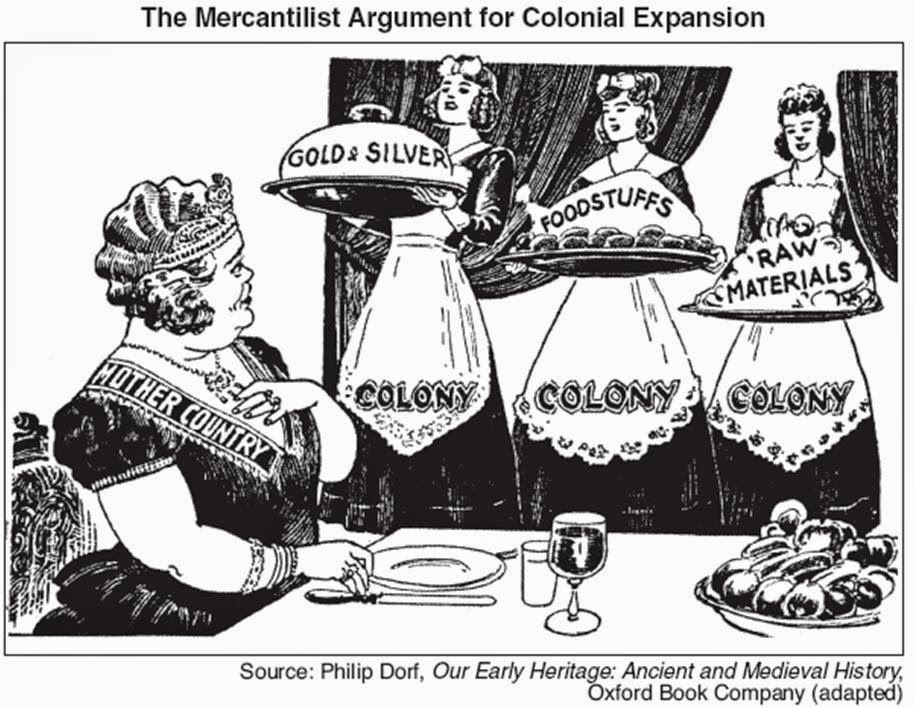 FitzgeraldCauses of the Revolution – Cause #2 – Mercantilism and The Navigation Acts Read the information on the Navigation Acts in Ch 4 Sec 1, on page 106, and review the notes.Smuggling as pictured by an artistMercantilismCh 4 Sec 1, p. 106Explain mercantilism.Mercantilism - an economic system used by European nationsEuropean nation  -  called the "Mother Country"Obtains coloniesPurpose of colony - to serve the needs of the “Mother Country”provide raw materials the Mother Country neededbuy manufactured goods Mother Country produced Navigation Acts - Ch 4 Sec 1, p. 106Navigation Acts  - laws to support mercantilismAll colonial shippingon ships built and owned by British subjectsAll desired resourcescan only be sold to BritainAny ship from another country going to the colonieshad to stop in England and pay a taxResented by colonistscould make more if sold to other countriesLed to Smuggling - illegally importing and exporting (sneak goods in and out)don't go in harbor - row out to ships in dark of nighthide goods  - barrels with false bottoms, hidden compartments on shipsMercantilism -An economic systemSmuggling - secretly importing or exporting to avoid taxes or laws controlling tradeSmuggling - an act of rebellion against British lawPainting by George Moreland, National Maritime Museum, London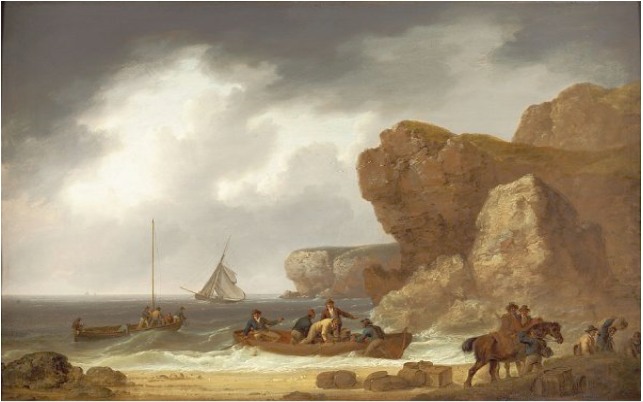 